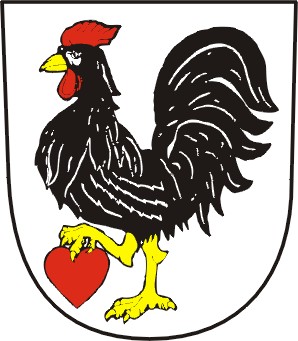 OBEC JINDŘICHOV793 83 Jindřichov čp. 58IČ: 00296074, Telefon: 554 641 744e-mail: podatelna@obecjindrichov.cz, www.obecjindrichov.czPečovatelská služba – terénníSTANDARD č. 1CÍLE A ZPŮSOBY POSKYTOVÁNÍ SOCIÁLNÍCH SLUŽEBPrvní standard má zaručit, že se poskytovatel sociálních služeb (všichni zaměstnanci) bude opakovaně zamýšlet nad tím, jaké je poslání služby ve vztahu ke společnosti, kdo je její klient (tedy pro koho je služba určena), z jakých zásad (principů) vychází a jaké jsou jeho cíle, kterých chce dosáhnout.Při formulování svého poslání, cílů, zásad a cílové skupiny klientů, má služba vycházet z obecných požadavků zákona o sociálních službách.  Tedy, že služba má za úkol především podporovat lidi v nepříznivé sociální situaci a předcházet jejich vyloučení ze společnosti. A dále, že služby musí být kdykoliv v praxi poskytovány důstojně, rovnoprávně a s respektem k základním lidským právům, přáním a individuálně určeným potřebám občanů – svých klientů. KRITÉRIUMPoskytovatel má písemně definováno a zveřejněno poslání, cíle a zásady poskytované sociální služby a okruh osob, kterým je určena, a to v souladu se zákonem, stanovenými základními zásadami poskytování sociálních služeb, druhem sociální služby a individuálně určenými potřebami osob, kterým je sociální služba poskytována. Poskytovatel vytváří podmínky, aby osoby, kterým poskytuje sociální službu, mohly uplatňovat vlastní vůli při řešení své nepříznivé sociální situace.Poskytovatel má písemně zpracovány pracovní postupy zaručující řádný průběh poskytování sociální služby a podle nich postupuje.Poskytovatel vytváří a uplatňuje vnitřní pravidla pro ochranu osob před předsudky a negativním hodnocením, ke kterému by mohlo dojít v důsledku poskytování sociální služby. Podle tohoto poslání, cílů a zásad poskytovatel postupuje.Článek 1POSLÁNÍZákladní podstatou sociálních služeb je uživatelům „umožnit běžný způsob života. Posláním pečovatelské služby je podpora uživatele v jeho nepříznivé sociální situaci - oslabení nebo ztráta schopnosti z důvodu věku, nepříznivého zdravotního stavu, životní návyky, sociálně znevýhodňující prostředí, nebo z jiných závažných důvodů řešit vzniklou situaci tak, aby toto řešení podporovalo sociální začlenění a ochranu před sociálním vyloučením. Dlouhodobě nepříznivým zdravotním stavem se rozumí nepříznivý zdravotní stav, který podle poznatků lékařské vědy má trvat déle než jeden rok a který omezuje duševní, smyslové nebo fyzické schopnosti a má vliv na péči o vlastní osobu a soběstačnost.Posláním je poskytovat terénní pečovatelskou službu uživatelům prostřednictvím individuální podpory či pomoci, s respektem k lidským právům a lidské důstojnosti.  U uživatelů se snažíme zachovat optimální míru samostatnosti a nezávislosti a odpovědnosti za své chování, jednání, rozhodování, přispíváme tak k prožití plnohodnotného života. Žít samostatně ve svém přirozeném prostředí, v soukromém bytě nebo domě s pečovatelskou službou. Žít ve společnosti svých přátel a rodiny.Při práci respektujeme právo uživatelů na sebeurčení a prosazujeme individuální a ohleduplný přístup.Poskytovatel usiluje o to, aby uživatelé zůstali součástí přirozeného místního společenství. Podporujeme uživatele v udržení společenských kontaktů.Článek 2CÍLE PEČOVATELSKÉ SLUŽBY, HODNOTY A ZÁSADY, CÍLOVÁ SKUPINA OSOB, KTERÝM JE PEČOVATELSKÁ SLUŽBA POSKYTOVÁNA„Cílem sociálních služeb je umožnit lidem v nepříznivé sociální situaci využívat místní instituce, které poskytují služby veřejnosti, i přirozené vztahové sítě, zůstat součástí přirozeného místního společenství, žít běžným způsobem. Poskytované služby zachovávají a rozvíjejí důstojný život těch, kteří je využívají, jsou bezpečné a odborné“.Hodnoty jsou základní normou naší kultury, která nastavuje chování všech organizačních struktur a procesů, a podle kterých se poměřuje jednání a rozhodování všech zaměstnanců. Jsou závazná pro všechny zaměstnance organizace. Cílem služby je nabídka komplexní péče (uvedená na str. 4) zájemcům o sociální službu. Cílem je hlavně individuální podpora uživatelů, aby mohli co nejdéle zůstat doma v jejich přirozeném domácím prostředí a oddálit nutnost umístění uživatele v pobytovém zařízení sociální péče,pomoci jim žít běžným způsobem života,zachovat v dohodnuté míře takový způsob života, na jaký byl uživatel zvyklý před začátkem využívání služby,podporovat uživatele v oblastech, v nichž jsou jejich schopnosti sníženy,pomoct člověku, který se ocitl v nepříznivé sociální situaci,zprostředkovat podpůrné služby uživatelům, které jsou v daném místě veřejné,poskytovat služby v nejvyšší možné kvalitě,podporovat rodinné a přátelské vazby uživatelů a zprostředkovávat přirozený kontakt se společenským prostředím,spolupracovat s úřady a organizacemi k zajištění, či zlepšení situace uživatele,zajišťovat informace o poskytovaných službách v maximální možné míře tak, aby byly dostupné a srozumitelné pro uživatele a širokou veřejnost.Pečovatelská služba podřizuje veškerou svou činnost principům etického kodexu a obecným principům sociálních služeb. Dbáme na respekt a vůli klienta.Služby rozšíříme dle potřeb uživatele na přechodnou dobu a současně se snažíme i nadále zachovat soběstačnost uživatele.Cílovou skupinou jsou osoby s chronickým onemocněním, s jiným zdravotním postižením, s kombinovaným postižením, s tělesným postižením, se zdravotním postižením, senioři.Věková struktura cílové skupiny: 	dospělí ( 27-64 let )					mladší senioři ( 65 – 80 let )Do domu s pečovatelskou službou se přijímají občané, kteří nemají zdravotní indikaci k přijetí na soc. zdravotní lůžko - náročnost péče - pravidelné prohlídky, odběry nebo osoby vhodné pro pobytovou službu – dům pro seniory. Článek 3MÍSTNÍ A ČASOVÁ DOSTUPNOST POSKYTOVÁNÍ SLUŽEBPečovatelská služba je poskytována jako služba terénní – v domácnostech uživatelů pobývajících na území obce Jindřichova a v Domě s pečovatelskou službou Jindřichov čp. 172.Pečovatelská služba je poskytována v pracovní dny pondělí až pátek od 7:00  do 15:00 hodin.O víkendech a svátcích se pečovatelská služba neposkytuje.Článek 4PRACOVNÍ POSTUPYPoskytovatel si je vědom, že uživatelé jsou limitováni v různých oblastech života zdravotními důvody, projevy stáří a ubýváním fyzických sil, v některých případech i narušenými sociálními vztahy, což se výrazně negativně projevuje do sociální situace některých uživatelů.Proto se poskytovatel snaží o podporu uživatelů, pozitivní motivací, pomoci jim ukázat, že i ve své často složité situaci mají právo volby, vlastního rozhodnutí, i se všemi následky z něho plynoucí.Čas a četnost jednotlivých úkonů pečovatelské služby je sjednán s uživatelem individuálně. V případě pravidelného výkonu úkonů je čas a četnost uveden v individuálním plánu.Pokud uživatel požaduje provádění úkonů nepravidelně, je povinen nahlásit požadavek na provedení úkonu minimálně jeden pracovní den předem. Jestliže zaměstnanec pečovatelské služby není z provozních důvodů schopen požadavku uživatele vyhovět vůbec nebo v domluveném čase, je povinen informovat o tom uživatele a domluvit se s ostatními uživateli na náhradním řešení.Jedná-li se o úkon, jehož prodlení by mohlo mít za následek ohrožení života či zdraví uživatele, je zaměstnanec povinen provedení tohoto úkonu zajistit i na úkor odložení jiných, pravidelně poskytovaných úkonů (přičemž platí povinnost domluvit se s ostatními uživateli na náhradním zajištění jimi požadovaných úkonů).V případě požadavku uživatele na zajištění úkonu, jehož plnění trvá déle než 90 min. (jedná se zejména o úkony v rámci činnosti „pomoc při zajištění chodu domácnosti“), je zaměstnanec oprávněn rozložit dobu poskytnutí úkonu na celý den, případně do více po sobě jdoucích dnů.Veškeré provedené úkony jsou evidovány v knize úkonů služeb. Po provedeném úkonu jsou pracovníkem pečovatelské služby zapsány všechny provedené úkony a uživatelem daný úkon podepsán. Pečovatelka pak zajistí vyúčtování služeb za konkrétní kalendářní měsíc s uživatelem. ROZSAH POSKYTOVANÝCH SLUŽEBPečovatelská služba je poskytovaná na základě zákona č. 108/2006 Sb., o sociálních službách, ve znění pozdějších předpisů a vyhl. č. 505/2006 Sb., kterou se provádějí některá ustanovení zákona o sociálních službách, ve znění pozdějších předpisů.Pečovatelská služba se poskytuje v pracovní dny u těchto činností:ZÁKLADNÍ ČINNOSTIpomoc při zvládání běžných úkonů péče o vlastní osobu- pomoc při podávání jídla a pití- pomoc při oblékání a svlékání, včetně speciálních pomůcek- pomoc při přesunu na lůžko nebo vozíkpomoc při osobní hygieně nebo poskytnutí podmínek pro osobní hygienu- pomoc při úkonech osobní hygieny- pomoc při základní péči o vlasy a nehty- pomoc při použití WC      c)  poskytnutí stravy nebo pomoc při zajištění stravy            - dovoz nebo donáška oběda       d) pomoc při zajištění chodu domácnosti- běžný úklid a údržba domácnosti- údržba domácích spotřebičů (mytí)- donáška vody- běžné nákupy a pochůzky- velký nákup, např. týdenní nákup, nákup ošacení a nezbytného vybavení domácnosti- praní a žehlení osobního prádla s pracími prostředky uživatele      e)  zprostředkování kontaktu se společenským prostředím- doprovázení na orgány veřejné moci, k lékaři a instituce poskytující veřejné službyFAKULTATIVNÍ ( NEPOVINNÉ ) ČINNOSTI- procházky a společenské aktivity- měření krevního tlaku.Fakultativní činnosti jsou činnosti zajišťované nad rámec základních činností stanovený vyhláškou. Tyto fakultativní činnosti pečovatelská služba poskytuje v případě volné kapacity.POPISY, PRACOVNÍ POSTUPY JEDNOTLIVÝCH ÚKONŮPomoc při zvládnutí běžných úkonů péče o vlastní osobuPomoc při podávání jídla a pitíUživatel si připravuje jídlo a pití sám ve vlastní domácnosti, z vlastních surovin, za použití jeho nádobí a zařízení, zaměstnanec asistuje a vypomáhá při činnostech, které uživatel sám nezvládá. Jídlo servíruje uživateli, nebo jej pomůže nakrmit.Zaměstnanec provádí úkon i v rámci dovozu oběda – otevření jídlonosiče, případně přendání stravy na talíř.Zaměstnanec motivuje uživatele ke spolupráci a samostatnosti. Pokud je to potřebné, zaměstnanec po skončení práce umyje a uklidí použité nádobí.Pomoc při oblékání a svlékání, včetně speciálních pomůcekSlužba zahrnuje nachystání oblečení, oblékání a svlékání oděvu, přidržení oděvu při oblékání, zapínání a rozepínání knoflíků, háčků a zipů, obouvání a zavazování obuvi, nasazování a upínání protéz apod.S uživatelem je dohodnuto, kam má zaměstnanec odložit jeho svlečené oblečení a speciální pomůcky nebo kde najde oblečení čisté, které si bude uživatel oblékatZaměstnanec dbá o co největší samostatnost, dbá na přání a zvyklosti uživatele. Uživatel si podle potřeby zvolí polohu oblékání (v sedě, ve stoje, vleže).Zaměstnanec popisuje postup a asistuje při oblékání a svlékání oděvu, přidržením oděvu při oblékání apod. Zaměstnanec bere v potaz intimitu a stud uživatele, dbá na zachování jeho soukromí.Zaměstnanec uživateli pomáhá s tím, co sám nedokáže a dohlíží, zda je vše tak, jak má být.Pomoc při přesunu na lůžko s uživatelem je předem dohodnuto, jak bude úkon provedenzaměstnanec lůžko připraví (odestele, popř. lůžko upraví)většinou je uživatel zaměstnancem vhodně podpírán, o čemž ho zaměstnanec informujezaměstnanec motivuje uživatele ke spoluprácizaměstnanec pomůže posadit uživatele na lůžkupostel by měla být dostatečně vysoká, nebo polohovací, vybavená hrazdou, přístupná ze tří stran. Nejsou-li pro poskytnutí tohoto úkonu vytvořeny vhodné podmínky, zaměstnanec jej může odmítnout.Pomoc při přesunu na vozíkzaměstnanec pomůže posadit uživatele na lůžkuzkontroluje stabilitu uživatelepřistaví vozík a zabrzdí hoobuje uživatelepevně uchytí uživatele a pomůže mu ho přesunout na vozík takovým způsobem, aby nepoškodil zdraví svoje a uživatele.Pomoc při osobní hygieně nebo poskytnutí podmínek pro osobní hygienuPomoc při úkonech osobní hygienyÚkon zahrnuje napuštění vany, příprava prostředí pro úkon, zajistí podporu uživateli při vstupu a výstupu do vany a z vany, sprchového koutu, vypuštění vany, osobní hygieny, jedná se o pomoc při umývání partií, které si uživatel nedokáže umýt sám.Koupel, sprchování a jiné mytí se provádí v domácnosti uživatele.doprovodíme uživatele do koupelnypři koupání pomůže zaměstnanec se svléknutím uživatele, pokud si to uživatel přejeuživatel používá vlastní hygienické potřeby – ručník, žínku, mýdlo, šampon, krémy po koupeli, tužidlo na vlasy, hřeben apod.zaměstnanec se s uživatelem dopředu domluví na způsobu provedení úkonu, na rozsahu potřebné pomoci, při provádění osobní hygieny zaměstnanec používá jednorázové ochranné pomůckypři provádění hygienické péče postupuje zaměstnanec diskrétně a citlivě s ohledem na stud uživatelezaměstnanec provede dopomoc při zajištění hygieny dle individuálních zvyků uživatelepomůže uživateli s osušením těla a oblékánímnepřejímáme veškerou aktivitu na sebe, ale povzbuzujeme ho, aby si v rámci svých možností udržel co nejdéle svůj stupeň soběstačnostipo koupeli či sprchování provedeme úklid a desinfekci veškerého zařízení koupelny, se kterým přišel uživatel do styku (sedátko ve sprše, ve vaně, odkládací židle, rohože, umyvadlo, podlaha apod.)Pomoc při základní péči o vlasy a nehtySlužba zahrnuje základní péči o vlasy – umytí, vysušení a učesání vlasů za pomoci hřebenu, fénu klienta.zaměstnanec může odmítnout uživatelův přístroj (fén) pokud je poškozený a byl by tak ohrožen jeho život nebo zdravíkadeřnické služby nejsou poskytoványmytí je prováděno v jednorázových ochranných pomůckáchzastřižení nebo opylování nehtů se provádí rovněž nástroji uživatele úprava nehtů je prováděna v seděúprava je provedena dle přání uživatele, úkon může zaměstnanec odmítnut, pokud je třeba odborný zásah (školené pedikérky nebo lékařské ošetření).Pomoc při použití WCÚkonem se rozumí stažení kalhot a prádla, odstranění pleny nebo plenkových kalhot, přidržení uživatele při usedání na mísu, otření po vykonané potřebě, pomoc při vstávání, vložení pleny, nebo nasazení plenkových kalhotek, oblečení prádla a kalhot. zaměstnanec doprovodí uživatele na WC, pokud je uživatel imobilní, přistaví vozík s uživatelem k toaletě a zajistí hosundá nohy ze stupaček a pomůže s přesunem na WC, zajistí, aby uživatel seděl ve správné pozici a stabilitězajistí mu soukromí a dostatek časupokud uživatel potřebuje, pomůže mu s hygienouzaměstnanec pomůže uživateli s ustrojením a přesune jej zpět na vozíkpřeveze uživatele k umyvadlu, aby mu pomohl umýt ruce a převeze jej z WC zpět do pokoje.Poskytnutí stravy nebo pomoc při zajištění stravyDovoz nebo donáška obědaSlužba zahrnuje donášku obědu pečovatelkou. Jídelna poskytující denní obědy je vzdálena od domu s pečovatelskou službou cca 400 metrů. Poskytovatel má k dispozici jídlonosiče z nerezu v plastových termoobalech, které po dlouhou dobu uchovávají předepsanou teplotu a zajišťují dostatečnou hygienu, zejména při převozu, či přenosu. Poskytovatel uživateli zálohově za úplatu ve výši 1000,- Kč zapůjčí jídlonosič s termoobalem. Po vrácení jídlonosiče s termoobalem poskytovateli, zaměstnankyně obce zálohu ve výši 1 000,- Kč uživateli vrátí. Poskytovatel zapůjčí jídlonosič s termoobalem uživateli na základě řádně sepsané smlouvy o zápůjčce.Obědy vydává školní jídelna Základní školy v době okolo 11:00 hodin, zaměstnanec podle potřeby uživatele, vyzvedne od uživatele čistý jídlonosič s termoobalem a v danou dobu oběd uživateli v jídelně místní školy vyzvedne. Uživateli jídlonosič s obědem neprodleně předá.Pomoc při zajištění chodu domácnosti Běžný úklid a údržba domácnosti Cílem služby je pomoci uživateli s úklidem bytu. Služba zahrnuje tyto dílčí úkony – vysávání, zametání, vytírání na mokro, utírání prachu, vysávání čalouněného nábytku, vyklepání předložek, ometení pavučin, úklid prádla do skříně, umytí, utření a úklid nádobí otření pracovní desky a dveří kuchyňské linky, umytí dřezu, úklid nakoupených potravin, vynesení odpadků, umytí WC, umyvadla, vany, sprchového koutu, otření obkladu v okolí umyvadla a za sporákem, sporáku, mikrovlnné trouby, varné konvice, pračky, odmrazení a omytí chladničky a mrazničky, výměna sáčků ve vysavači, zalévání květin. zaměstnanec zajistí úklid bytu dle předem nasmlouvané služby v dohodnutém termínupotřebné pomůcky k úklidu a čistící prostředky si uživatel zajistí sámúklid bytu se provádí jen za přítomnosti uživatelepři úklidu používá zaměstnanec ochranné pomůcky.Údržba domácích spotřebičů (mytí)Služba především zahrnuje výměnu baterií u různých přístrojů, filtrů a prachových sáčků ve vysavači, údržba rychlovarné konvice, nastavování televizního přijímače apod. V případě složitější opravy zaměstnanec zváží, zda bude používání spotřebiče nadále bezpečné, popř. doporučí uživateli odbornou službu nebo koupi přístroje nového.Veškerý spotřebovaný materiál hradí nebo připraví uživatel (baterie, filtry apod.)Donáška vody Tento úkon je poskytován v případě náhradního zásobování vodou z důvodu havárie dodávky vody nebo u uživatelů, kteří nemají do objektu zaveden vodovod.používají se výhradně čisté nádoby o takovém obsahu, aby zátěž nepřekročila 15 kg s dostupností zdroje do 200 mk uživateli je doneseno jen nezbytné množství vody pro pokrytí potřeb pro vaření, opláchnutí nádobí, základní hygienu a splachování WC.Běžné nákupy a pochůzkyNákupyJedná se o běžný nákup potravin v jednom obchodě. Zaměstnanec nakupuje zboží z obdržených finančních prostředků uživatele dle jeho požadavku na druh zboží. Při nákupu se snaží respektovat přání uživatele na místo nákupu. uživatel je povinen mít před nákupem připravený písemný seznam věcí, které si přeje nakoupit, případně zaměstnanec pomůže uživateli seznam sepsat dle jeho potřeb a před nákupem předat zaměstnanci předpokládanou finanční částku, která bude napsaná na seznamu.po nákupu zaměstnanec nákup vyúčtuje, na všechny nakoupené položky doloží účtenku a vrátí zbytek finančních prostředků uživateli.Pochůzky (platby na poště, vyzvednutí receptu u lékaře, zařizování na úřadech)Služba obsahuje vyzvednutí receptu u lékaře, léků od zaměstnance obce zajišťující dovoz léků z lékárny v Krnově, platby na poště, vyřizování uživatelových záležitostí na úřadech, zajištění fotokopií lékařských zpráv apod.Jako pochůzka je účtována i cesta do obchodu jiného, než nejbližšího uživatelova bydlišti, na jeho přání, a také návštěva uživatele za účelem sepsání nákupu.Do doby provedení úkonu je započítána cesta na místo určení, doba jednání, nebo čekání a cesta k uživateli, pokud se k němu vrací.V případě, že během jedné pochůzky jsou vyřizovány záležitosti více uživatelů, je každému úkon účtován, jako by byl prováděn jednotlivě poměrnou částkou.Po obstarání požadovaných věcí (léků, plateb za složenky, plateb za fotokopie apod.), předá zaměstnanec uživateli požadovanou záležitost spolu s vyúčtovánímVelký nákup, např. týdenní nákup, nákup ošacení a nezbytného vybavení pro domácnostNákupem nad rozsah běžného nákupu se rozumí nákup ošacení a nezbytného vybavení do domácnosti. Případně se jedná o nákup potravin ve více obchodech na přání uživatele.Zaměstnanec nakupuje zboží z obdržených finančních prostředků uživatele dle jeho požadavků na druh zboží, při nákupu se snaží respektovat i přání uživatele na místo nákupu. uživatel je povinen mít před nákupem připraven písemný seznam věcí, které si přeje nakoupit, nebo zaměstnanec pomůže uživateli seznam sepsat, dle jeho požadavků a potřeb a před nákupem předat zaměstnanci předpokládanou finanční částku, která bude napsaná na seznamupo nákupu zaměstnanec nákup vyúčtuje, na všechny nakoupené položky doloží účtenku a vrátí zbytek finančních prostředků uživatelinakupováno je pouze ošacení a předměty do domácnosti drobného charakteru, které zaměstnanec bez problému unese.Pomoc při zajištění velkého úklidu domácnosti, např. sezónního úklidu, úklidu po malování, mytí okenPo domluvě s uživatelem provádíme velký úklid bytu, do kterého patří vysávání koberců, vytírání podlah, klepání koberců, klepání matrací, utírání prachu, leštění skleněných vitrín v bytě, umývání oken, úklid po malování, úklid toalety, koupelny, sezónní úklid.čistící prostředky a potřebné pomůcky a spotřebiče k úklidu si uživatel zajistí sám s uživatelem se dopředu domluví, na provedené služběúklid v bytě se provádí jen za přítomnosti uživatele.Praní a žehlení osobního prádla s pracími prostředky uživateleuživatel má možnost požádat o vyprání svého prádla a ložního prádlapraní a žehlení prádla probíhá v bytě uživatele s pracími prostředky uživatelezaměstnanec prádlo roztřídí podle barvy a materiálu a vybere vhodný prací programzaměstnanec dodržuje postup praní, který je uveden na oděvu, dávkování pracích prostředků je prováděno v souladu s pokyny na obalu výrobkuvyprané prádlo předá uživateli, popřípadě pomůže toto prádlo uživateli pověsitpo vysušení prádlo roztřídí na prádlo určené k žehlení a k přímému uložení,uživateli prádlo dle potřeby vyžehlí, popř. provede drobné úpravy, dle potřeby uživatele zaměstnanec prádlo složí a uloží na připravené místo.Zprostředkování kontaktu se společenským prostředímdoprovázení na orgány veřejné moci, k lékaři a instituce Služba zahrnuje doprovázení uživatelů k lékaři, na orgány veřejné moci a instituce poskytující veřejné služby a doprovázení zpět, doprovod při krátkodobém pobytu mimo domov, pomoc při denních kulturních, zájmových, vzdělávacích nebo jiných aktivitách.Uživatel si domluví se zaměstnancem termín a předběžný čas potřebný k doprovodu, zaměstnanec si vyhradí čas a je k dispozici po celou dobu uživateli.Doprovázení k lékařislužba se provádí dle potřeby uživatele v obcizaměstnanec doprovodí uživatele k lékaři a doprovází jej do čekárnypokud je to nutné, nebo pokud si to uživatel přeje, doprovází uživatele až do ordinace a je mu nápomocenzaměstnanec dbá na intimitu uživatele, pokud se dozví nějaké informace ohledně zdravotního stavu, zachová o tom mlčenlivostpo vyšetření opět pomůže uživateli s obléknutím a doprovodí jej domů.Fakultativní (nepovinné) činnostiFakultativní služby se poskytují pouze k základním službám a jsou tzv. doplňkové služby. Níže uvedené služby se poskytují pouze ve výjimečných případech a jsou poskytovány pouze v časovém rozsahu, kdy nejsou poskytovány základní služby.Procházky a společenské aktivitySlužba zabezpečuje dohled nad uživatelem, zaměstnanec pečovatelské služby je po celou dobu k dispozici uživateli a doprovod se uskuteční na předem sjednaném místě.Měření krevního tlakuSlužba obsahuje dohled nad použitím přístroje. V případě nestandartních hodnot doporučí uživateli,. navštívit svého ošetřujícího lékaře. U všech úkonů zaměstnanec před vstupem do bytu zazvoní, popř. zaklepe a vyčká na výzvu uživatele, nikdy nevstupuje bez vyzvání.Uživatel si zkontroluje vykonanou službu zaměstnancem a vykonaný úkon stvrdí svým podpisem. Služba je evidována v knize „Kniha úkonů poskytovaných služeb“.Článek 5PODMÍNKY PRO POSKYTOVÁNÍ PEČOVATELSKÉ PÉČE,JEDNÁNÍ SE ZÁJEMCEMZájemce se o poskytování pečovatelské služby dozví na webových stránkách obce Jindřichova www.obecjindrichov.cz, nebo osobně návštěvou zájemce v kanceláři č. 102 u sociálního pracovníka v budově Obecního úřadu v Jindřichově čp. 58, telefonicky na čísle                       +420 554 641 744, nebo 736 769 423, nebo e-mailem: podatelna@obecjindrichov.cz.Pečovatelská služba se poskytuje na základě žádosti občana nebo jeho zákonného zástupce, kterou uplatňuje na předepsaném formuláři a na základě uzavřené smlouvy mezi uživatelem na straně jedné a Obcí Jindřichov jako poskytovatelem na straně druhé.Se zájemcem jsou projednána jeho očekávání a osobní cíle, je mu sděleno, zda poskytovaná sociální služba může tato očekávání naplnit, zda odpovídá její zaměření tomu, co zájemce požaduje. Pokud pověřená pracovnice zjistí, že očekávání zájemce nejsou v rozporu s poskytovanou sociální službou nebo pokud zájemce spadá do cílové skupiny, které se sociální služba poskytuje, a také v případě přetrvávajícího zájmu zájemce o sociální službu, může zájemce vyplnit formulář „Žádost o poskytování pečovatelské služby“. Tento formulář mu pomáhá vyplnit sociální pracovnice. UZAVÍRÁNÍ SMLOUVYNa základě tohoto vyplněného formuláře sepíše sociální pracovnice Smlouvu o poskytování pečovatelské služby. Smlouva obsahuje označení smluvních stran, druh sociální služby, rozsah poskytování sociální služby, místo a čas poskytování sociální služby, výši úhrad za sociální službu a způsob jejího placení, ujednání o dodržování vnitřních pravidel stanovených poskytovatelem, výpovědní důvody a výpovědní lhůty, dobu platnosti smlouvy.INDIVIDUÁLNÍ PLÁNOVÁNÍSoučástí poskytovaných služeb je i tvorba tzv. individuálního plánu osoby. Individuální osobní plán zahrnuje plánování průběhu poskytované sociální služby podle osobních cílů, potřeb a schopností uživatele, které je pečovatelská služba poskytována a je sestavován terénním pracovníkem - pečovatelkou poskytovatele za účasti uživatele, je-li to možné s ohledem na jeho zdravotní stav a druh poskytované sociální služby, nebo za účasti jeho zákonného zástupce.Terénní pracovnice ve spolupráci s klientem dle vyplněné Žádosti o poskytování pečovatelské služby zpracuje návrh individuálního plánu péče a stanoví osobní cíle. Součástí sestavení individuálního plánu je také zjištění úrovně stávajících schopností klienta jako podklad pro hodnocení průběhu péče. Dále je součástí individuálního plánu zmapování sociální situace a důvody, proč sociální situace uživatele vyžaduje podporu pečovatelské služby a nelze využít jinou službu, dostupnou na trhu práce. Nezbytnou součástí individuálního plánování jsou pravidelné revize zaměřené jak na hodnocení plnění stanovených cílů, tak na hodnocení průběhu péče. Hodnocení probíhá v pravidelných intervalech 1 x za šest měsíců. Žádosti o poskytování pečovatelské služby se podávají na Obecním úřadě v Jindřichově. Požadované doklady k žádosti o poskytování pečovatelské služby:občanský průkazu žadatele zbaveného nebo omezeného ve způsobilosti k právním úkonům nutno přiložit kopii rozhodnutí soudu o zbavení nebo omezení způsobilosti k právním úkonům a kopii usnesení soudu o ustanovení opatrovníka.Pečovatelská služba se neposkytuje     -    občanům s infekčním či přenosným onemocněním     -    občanům v karanténě     -    občanům závislým na návykových látkách a v akutní fázi intoxikace      -    osobám, v akutním stádiu psychického onemocnění     -    občanům, kteří se opakovaně chovají k pracovníkům sociální služby agresívně           -    při dlouhodobější nespolupráci klienta – neotvírá, odchází z domu v době poskytování           služby     -    požaduje – li zájemce službu, na kterou Obec Jindřichov nemá registraci     -    pokud zájemce nespadá do cílové skupiny.KONTAKTY:Bližší informace o poskytování pečovatelské služby podá:-  Bednaříková Šárka, samostatný správní referent OÚ Jindřichov   Telefon: 554 641 744, 736769423   Kontaktní hodiny : pondělí – čtvrtek: od 7:00 do 15:00 hodin                                   pátek od 7:00 do 13:00 hodin-  Jedličková Kristina, sociální - terénní pracovník Obce Jindřichova   Telefon: 731 446 820   Kontaktní hodiny : pondělí – pátek od 7:00 do 15:00 hodin V Jindřichově dne 1. září 2019      Martin Korduliak            starosta